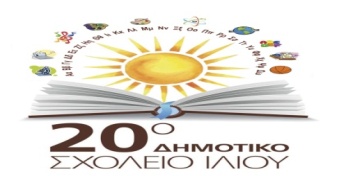 20ο ΔHM. ΣΧΟΛΕΙΟ ΙΛΙΟΥ                                                                                                                                                                                                                                                                      2019 - 2020Υ Π Ε Υ Θ Υ Ν Η    Δ Η Λ Ω Σ Η    ΓΟΝΕΑ - ΚΗΔΕΜΟΝΑ     Ο / Η υπογραμμέν………………………………………………….. κηδεμόνας του ή της μαθητ ………………………………….…………. της ……΄ τάξης δηλώνω ότι :Ο/Η μαθητής/τρια θα απουσιάζει δικαιολογημένα από το σχολείο κατά το χρονικό διάστημα επαναλειτουργίας των μαθημάτων, έπειτα από την αναστολή των μαθημάτων λόγω της αντιμετώπισης του κορωνoϊού (COVID-19), λόγω του ότι:ανήκει σε ευπαθή ομάδα     στην οικογένεια υπάρχει  άτομο το οποίο ανήκει σε ευπαθή/ ευάλωτη ομάδα Ημερομηνία:……/……./2020                                                                                                                                                    Ο γονέας & κηδεμόνας                                                                                         ΥΠΟΓΡΑΦΗ